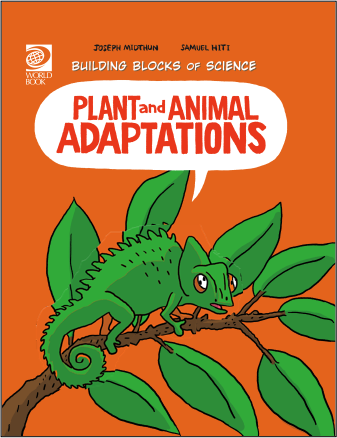 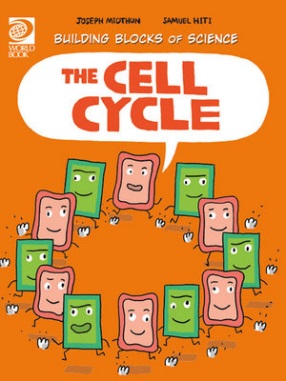 The Cell Cycle Activity SheetTrue or False? Living things, including you, are organisms. True or False? All organisms are made up of tiny units called cells. Cells are very small. How can you see cells?________________________________________________________________________Name one thing that plant and animal cells have in common.________________________________________________________________________Where do cells get their energy to function from?________________________________________________________________________True or False? Only plant cells have a nucleus.True or False? You have half your mother’s chromosomes and half your father’s chromosomes.  Name one thing that is different between plant and animal cells?________________________________________________________________________ What colour is a plant cell?________________________________________________________________________How are new cells produced?________________________________________________________________________How many cell cycles occurred while you were answering this Activity Sheet?________________________________________________________________________Draw a plant and an animal cell below. Answers:TrueTrueThrough a microscope. Plant and animal cells have life cycles, a cell membrane, cytoplasm, vacuoles and nucleus. Plant and animal cells both use energy from food to live. False.True. Plant cells have a cell wall and chloroplasts, which animal cells do not have. Plant cells are green in colour. Through a process called cell division.Too many to count!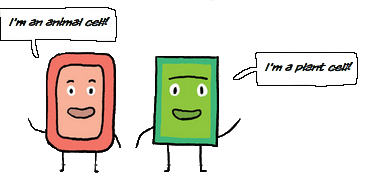 